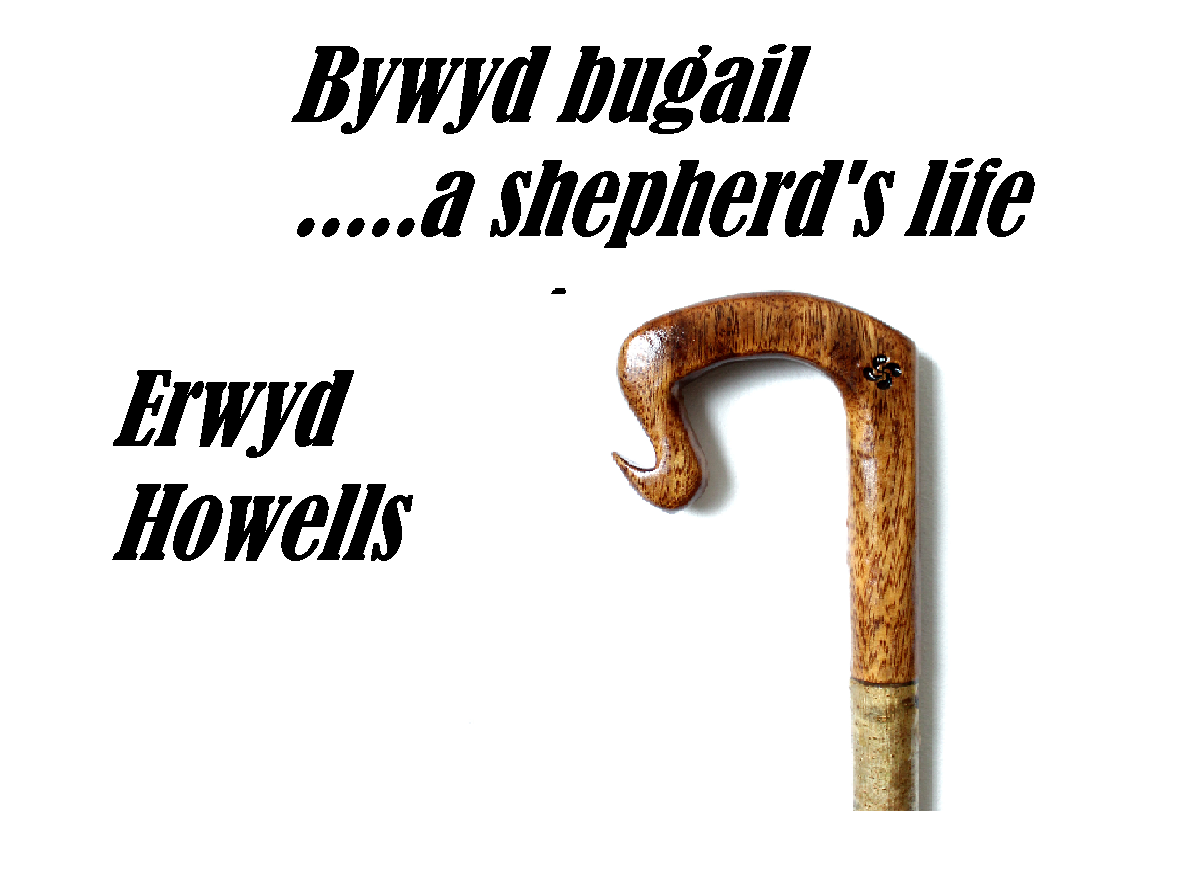 Cymdeithas Hanes Blaenpennal,Cyfarfod 14eg Tachwedd, 7.30 yhYstafell Hir, Capel Penial ,BlaenpennalTâl mynediad £2 i  bawb nad sy’n  aelod.Blaenpennal Local History SocietyMeeting, 14th November, 7.30pmThe Long Room, Penial Chapel, BlaenpennalEntry fee £2 for  Non members of Society.